Cjenovnik usluga za poslovne subjekte koji nisu korisnici licence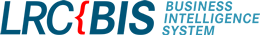 Profil kompanije 
(Ocjena boniteta, Izvještaj o novčanim
tokovima, Pokazatelji likvidnosti, solventnosti, profitabilnosti, efikasnosti
u poređenju sa prosjekom u Industrijskoj grani)80,00 KM + pdvMonitoring transakcijskih računa
Dnevne e-mail obavijesti o promjenama-blokade, aktivacije, gašenje računa.
Godinu dana trajanje za 100 subjekata350,00 KM + pdvAnaliza konkurencije:
Komparativni podaci za odabrane kompanije
Uporedni pregled pokazatelja poslovanja za odabrane kompanije za zadnju
izvještajnu godinu. Od 4-10 kompanija po izvještaju.250,00 KM + pdvAnalitika: Komparativni podaci za odabrane kompanije i industrije Uporedni pregled pokazatelja poslovanja za odabrane kompanije I prosjeka u okviru djelatnosti u kojoj kompanija posluje – Top 20 firmi iz djelatnosti.250,00 KM + pdvAnaliza sektora: Profil industrije
Detaljan pregled poslovnih informacija za odabranu industriju za zadnje 3
godine sa pokazateljima poslovanja. TOP 20 Kompanija u industriji.350,00 KM + pdvTenderi/Javne nabavke
Obavjesti o objavljenim tenderima,  odabir ciljanih djelatnosti.
Godinu dana trajanje   350,00 KM + pdvInfo kompanije 
(skraceni izvjestaj o financijskom poslovanju)50,00 KM + pdvMini profil kompanije
(skraceni izvjestaj o financijskom poslovanju sa informacijom o glavnom racunu)50,00 KM + pdvAkvizicija klijenata prema korisnickim parametrima 
(kreiranje listi i baza subjekata )po dogovoru, zavisno od kolicine podataka